ПФР рекомендует всем гражданам заблаговременно и внимательно проверять свой индивидуальный лицевой счет 17 декабря 2020г., с. ЧугуевкаУправление ПФР по Чугуевскому району Приморского края напоминает, что все граждане могут проверять свои сведения о страховом стаже, заработке, страховых взносах, учтенных территориальным органом ПФР в индивидуальном лицевом счете застрахованного в системе обязательного пенсионного страхования гражданина на основании сведений, представленных работодателями, а также сведений, имеющихся в распоряжении ПФР.Любой человек может в удобное ему время заказать выписку о состоянии индивидуального лицевого счета через портал Госуслуг или Личный кабинет гражданина на сайте ПФР. Также выписку можно получить лично в клиентской службе ПФР или в МФЦ.В случае обнаружения в индивидуальном лицевом счете ошибок, гражданину необходимо подать заявление лично, обратившись в клиентскую службу ПФР, в связи с неблагоприятной эпидемиологической обстановкой только по предварительной записи. Об исправлении указанных сведений, приложив соответствующие документы. Они будут рассмотрены территориальным органом ПФР, который при необходимости может провести дополнительную проверку достоверности сведений, содержащихся в документах (путем направления запросов работодателям, в архивные органы, в компетентные органы государств – участников международных договоров). По результатам проверки Управление внесет изменения в лицевой счет.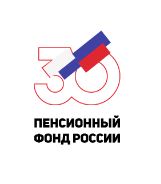        ГОСУДАРСТВЕННОЕ УЧРЕЖДЕНИЕ – УПРАВЛЕНИЕ ПЕНСИОННОГО ФОНДАРОССИЙСКОЙ ФЕДЕРАЦИИ ПО ЧУГУЕВСКОМУ РАЙОНУ ПРИМОРСКОГО КРАя